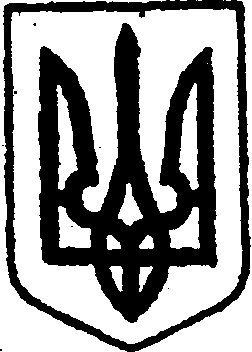 КИЇВСЬКА ОБЛАСТЬТЕТІЇВСЬКА МІСЬКА РАДАVIII СКЛИКАННЯДЕВ’ЯТА СЕСІЯРІШЕННЯ  26 серпня 2021 року                                                              №  363 – 09 - VIIІПро внесення змін до штатного розпису закладу освіти «Віночок»Тетіївської міської радиРозглянувши клопотання управління освіти виконавчого комітету Тетіївської міської ради від 17 серпня 2021 року № 01-15/426, відповідно до статті 26 Закону України «Про місцеве самоврядування в Україні», Законів України «Про реабілітацію осіб з інвалідністю в Україні», «Про дошкільну освіту», Постанови Кабінету Міністрів України від 10.04.2019 року № 530 «Про затвердження Порядку організації діяльності інклюзивних груп у закладах дошкільної освіти», наказу Міністерства освіти і науки України від 04.11.2010 року № 1055, Порядку комплектування інклюзивних груп у дошкільних закладах, затвердженим спільним наказом Міністерства освіти і науки України і Міністерства охорони здоров’я України 06.02.2015 року за № 104/52, інструктивно-методичних рекомендацій щодо організації діяльності інклюзивних груп у дошкільних навчальних закладах,  до висновку комплексної психолого-педагогічної оцінки розвитку дитини та з метою забезпечення рівного доступу до дошкільної освіти дітей з особливими освітніми потребами, у тому числі з інвалідністю, на освіту за місцем проживання, соціальної адаптації та підготовки до отримання наступного рівня освіти, Тетіївська міська рада                                               В И Р І Ш И Л А:Внести зміни до штатного розпису закладу дошкільної освіти «Віночок» Тетіївської міської ради, а саме:ввести 1 ставку асистента вихователя з 01.09.2021 року ;Директору ЗДО «Віночок» (Савенко Г.А.) привести у відповідність штатний розпис.Контроль за виконанням даного рішення покласти на постійну комісію з питань соціального захисту, освіти, охорони здоров’я, культури, молоді і спорту (голова комісії – Лях О.М.).     Секретар міської ради                                            Наталія ІВАНЮТА